TEHNISKĀ SPECIFIKĀCIJA Nr. TS 1614.014 v1Aukla polipropilēna Ø6 mm, motorviņčaiAttēlam ir informatīvs raksturs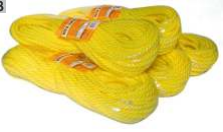 Nr.AprakstsMinimālā tehniskā prasībaPiedāvātās preces konkrētais tehniskais aprakstsAvotsPiezīmesVispārīgā informācijaRažotājs (nosaukums, atrašanās vieta)Norādīt informāciju1614.014 Aukla polipropilēna Ø6 mm, motorviņčai Tipa apzīmējums Parauga piegāde laiks tehniskajai izvērtēšanai (pēc pieprasījuma), darba dienasNorādīt vērtībuStandartiAtbilstība rūpnīcas kvalitātes un vadības standartam ISO 9001AtbilstDokumentācijaIesniegts preces attēls, kurš atbilst sekojošām prasībām: ".jpg" vai “.jpeg” formātāizšķiršanas spēja ne mazāka par 2Mpixir iespēja redzēt  visu preci un izlasīt visus uzrakstus, marķējumus uz tāattēls nav papildināts ar reklāmuAtbilstOriģinālā lietošanas instrukcija sekojošās valodāsLV vai ENVides nosacījumiMinimālā darba temperatūra≤ -15°CMaksimālā darba temperatūra≥ +30°CTehniskā informācijaSintētiska trīslāņuAtbilstUV izturīgaAtbilstMitrumu neuzsūcoša (70% polietilēns, 30 %polipropilēns)AtbilstGarums550 mDiametrs 6 mmPārraušanas spēks≥ 780 kpKrāsaSpilgtaSvars17 g/m